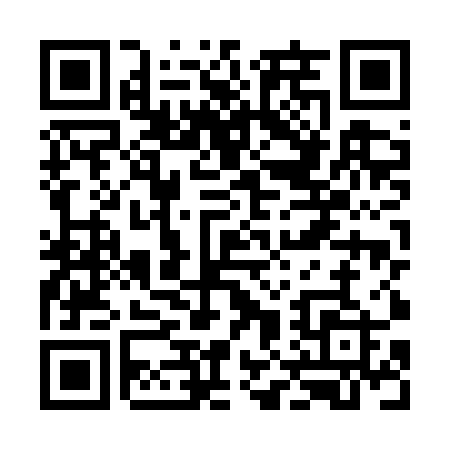 Prayer times for Altoniskiai, LithuaniaWed 1 May 2024 - Fri 31 May 2024High Latitude Method: Angle Based RulePrayer Calculation Method: Muslim World LeagueAsar Calculation Method: HanafiPrayer times provided by https://www.salahtimes.comDateDayFajrSunriseDhuhrAsrMaghribIsha1Wed3:085:451:236:349:0111:302Thu3:075:431:236:359:0311:313Fri3:065:411:226:369:0511:314Sat3:055:391:226:379:0711:325Sun3:045:361:226:389:0911:336Mon3:035:341:226:409:1111:347Tue3:035:321:226:419:1311:348Wed3:025:301:226:429:1511:359Thu3:015:281:226:439:1711:3610Fri3:005:271:226:449:1811:3711Sat2:595:251:226:459:2011:3712Sun2:595:231:226:469:2211:3813Mon2:585:211:226:479:2411:3914Tue2:575:191:226:489:2611:4015Wed2:565:171:226:499:2711:4116Thu2:565:161:226:509:2911:4117Fri2:555:141:226:519:3111:4218Sat2:545:121:226:529:3311:4319Sun2:545:111:226:539:3411:4420Mon2:535:091:226:549:3611:4421Tue2:535:081:226:559:3811:4522Wed2:525:061:226:569:3911:4623Thu2:525:051:226:579:4111:4724Fri2:515:031:226:589:4211:4725Sat2:515:021:236:599:4411:4826Sun2:505:011:236:599:4511:4927Mon2:505:001:237:009:4711:4928Tue2:494:581:237:019:4811:5029Wed2:494:571:237:029:5011:5130Thu2:494:561:237:039:5111:5131Fri2:484:551:237:039:5211:52